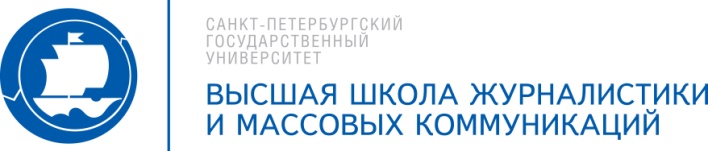  Уважаемые коллеги!Санкт-Петербургский государственный университет приглашает вас 17-19 апреля 2013 года принять участие в 52-ой международной научно-практической конференции «Средства массовой информации в современном мире. Петербургские чтения». Организатор конференции – Институт «Высшая школа журналистики и массовых коммуникаций» СПбГУ (факультет журналистики и факультет прикладных коммуникаций). Ежегодная конференция «Средства массовой информации в современном мире. Петербургские чтения» представляет собой один из крупнейших и наиболее авторитетных в России форумов исследователей и практиков журналистики и массовых коммуникаций. Сборники материалов конференции широко цитируются в трудах отечественных и зарубежных специалистов. Международный статус конференции открывает возможности установления интернациональных контактов и кооперации с ведущими центрами исследования СМИ. Специальные мероприятия предусматриваются для представителей журналистской общественности из регионов России. Конференция проводится при участии факультета журналистики МГУ им. М. В. Ломоносова и Национальной ассоциации исследователей масс-медиа.Вашему вниманию предлагаются следующие формы рабочих заседаний:На сайте ВШЖиМК вы можете ознакомиться c аннотациями мероприятий. В программу конференции включены также следующие мероприятия:Международная пре-конференция «Comparative Media Studies in Today’s World: East meets West» - «Сравнительные медиаисследования в современном мире: встреча Востока и Запада» (рабочий язык – английский)II международный научно-практический семинар «Речевая коммуникация в средствах массовой информации»  Круглый стол региональных журналистов «Инфографика в региональной прессе»Научно-практический семинар региональных журналистов «Региональная журналистика в западных странах»Методический семинар УМО «Преподавание русского языка обучающимся по программам “Журналистика”, “Реклама и связи с общественностью”»Заседание Северо-Западного УМО по журналистикеНаграждение лауреатов Невской премии СПбГУ в области изучения журналистики и массовых коммуникацийПостсеминар «По материалам монографии “Современный российский медиаполис”»Важная информация!Для участия в конференции необходимо заполнить электронную заявку на сайте ВШЖиМК.Участие в конференции предусматривает разные формы:Отбор материалов для публикации осуществляет руководитель мероприятия. Секретарь мероприятия сообщит вам, приняты ли ваши материалы к публикации. До начала конференции тезисы выступлений проходят редактирование и размещаются на странице конференции на сайте ВШЖиМК в виде сборника материалов конференции. Сборник имеет выходные данные, и размещенные в нем материалы представляют собой самостоятельную публикацию. Один участник может подать одну заявку и прислать тезисы для публикации в рамках одного мероприятия. Оргкомитет оставляет за собой право отклонения поданных тезисов, если они не соответствуют издательским стандартам и тематике конференции. Требования к оформлению тезисов и статейТекст тезисов объемом до 2 тысяч знаков (статей до 6 тысяч знаков) в редакторе Windows/Word: через 1,5 интервала 14 кеглем, шрифт Times New Roman Cyr;без абзацных отступов; текст выровнен по левому краю, правый – свободный, без переносов; заголовочный комплекс выровнен по левому краю; без таблиц и схем; библиографические ссылки (по необходимости) внутри текста в круглых скобках;название вуза полностью;формат тезисов не предусматривает раздела «Литература». Образец оформления тезисов и статей

А. А. Авторов – полужирный курсив 
Вашингтонский государственный университет – курсив 

ЗАГОЛОВОК ПРОПИСНЫМИ БУКВАМИ 
ПОЛУЖИРНЫМ ПРЯМЫМ ШРИФТОМТекст тезисов текст тезисов текст тезисов текст тезисов текст тезисовТезисы и статьи, оформленные без соблюдения указанных правил, а также отправленные после установленного срока, не будут приниматься к рассмотрению. Материалы по факсу и без электронного варианта не принимаются. На конференцию приглашаются все желающие вне зависимости от публикации! Официальные приглашения, в случае необходимости, будут высланы участникам конференции секретарями мероприятий.Оплата проезда, проживания и суточных за счет направляющей стороны. На сайте ВШЖиМК представлены предложения по проживанию в Петербурге. Все мероприятия проходят в Высшей школе журналистики и массовых коммуникаций Санкт-Петербургского государственного университета по адресу: Санкт-Петербург, 1-я линия Васильевского острова, д. 26 (станция метро «Василеостровская»). По организационным вопросам обращайтесь к секретарям мероприятий по e-mail и в научный отдел ВШЖиМК по телефону (812) 328-46-48.ФорматМероприятиеРуководитель мероприятия от СПбГУСекретарьПанельная дискуссияПублицистический компонент в медийном дискурсеМисонжников Борис Яковлевич, доктор филол. наук, профессор, зав. кафедрой периодической печатиСкляренко Марина Константиновна,магистрант кафедры периодической печатиM.Sklyarenko@mail.ruПанельная дискуссияСмыслы и образы современной теледокументалистикиПознин Виталий Федорович, доктор искусствоведения, профессор кафедры телерадиожурналистикиПоказаньева Инна Владимировна, аспирант кафедры телерадиожурналистикиInna_pokazanyeva@yahoo.comКруглый стол экспертовТелерадиожурналистика и социальный конфликтБережная Марина Александровна, доктор филол. наук, профессор, зав. кафедрой телерадиожурналистики Шибаева Кристина Андреевна, аспирант кафедры телерадиожурналистикиPr-kris@mail.ruКруглый стол экспертовСтратегии развития медиаменеджментаБакирова Наталья Владимировна, доцент кафедры менеджмента массовых коммуникацийМельникова МарияСергеевна, старший лаборант кафедры менеджмента массовых коммуникаций Skazochnik8@yandex.ruКруглый стол экспертовМедиатизация внешней политикиПую Анатолий Степанович, доктор социол. наук, профессор, зав. кафедрой международной журналистикиГеоргиева Елена Савова, ст. преподаватель кафедры международной журналистикиkaob@yandex.ruПанельная дискуссияМетодология исследования журналистики и массовых коммуникацийСидоров Виктор Александровичдоктор филос. наук, профессор кафедры теории журналистики и массовых коммуникацийКузнецова Елена Владимировна, аспирант кафедры теории журналистики и массовых коммуникацийboiling-point@list.ruПанельная дискуссияЛичность в координатах медиаБлохин Игорь Николаевичдоктор полит. наук, профессор кафедры теории журналистики и массовых коммуникаций Королева Полина Николаевна,аспирант кафедры теории журналистики и массовых коммуникацийkorolevapn@yandex.ruКруглый стол экспертовЖурналистика и культура общества: понимание взаимосвязейВоскресенская Марина Аркадьевна,доктор истор. наук, доцент кафедры теории журналистики и массовых коммуникаций Дускаева Лилия Рашидовна,доктор филол. наук, профессор, зав. кафедрой речевой коммуникацииАфоничкин Никита Вячеславович,магистрант кафедры теории журналистики и массовых коммуникацийzlobuka@gmail.comКруглый стол экспертовКрасота или удобство? Дизайн в бумажных и онлайновых СМИЯкунин Александр Васильевич, кандидат филол. наук, доцент кафедры медиадизайна и информационных технологийКуркова Юлия Вадимовна, магистрант  кафедры медиадизайна и информационных технологийmediadesign.spb@gmail.comКруглый стол экспертовВизуальное оформление кампаний в бизнесе и политикеБодрунова Светлана Сергеевна, кандидат полит. наук, доцент, зав. кафедрой медиадизайна и информационных технологийКолесова Александра Юрьевна, магистрант кафедры медиадизайна и информационных технологийmediadesign.spb@gmail.comКруглый стол экспертовМассмедиа в продвижении территорийГавра  Дмитрий Петрович, доктор социол. наук, профессор, зав. кафедрой связей с общественностью в бизнесе Чечулин Алексей Викторович, доктор филос. наук, профессор, зав.  кафедрой рекламы Таранова Юлия Владимировна, ст. преподаватель кафедры СО в бизнесеStatebrand@mail.ruПанельная дискуссияАктуальные проблемы истории отечественной журналистики.
ерику
отеряю Кронкайта, я потеряю проводят время и 20-летние, и 30-летние. ничего не платил, они вышли, потому чтоив "вых джинГромова Людмила Петровна,  доктор филол. наук, профессор, зав. кафедрой истории журналистики Силантьев Константин Васильевич, аспирант кафедры истории журналистики SKV1785@ya.ruКруглый стол экспертовНаучно-популярная журналистика: исторический опыт и современная практика.Балашова Юлия Борисовна, доктор филол. наук, доцент кафедры истории журналистики Григорьева Нина Петровна, лаборант кафедры истории журналистики, history@jf.pu.ru Круглый стол экспертовКоммуникация власти, бизнеса, общества всовременной оффлайн- и онлайн-средеМинтусов Игорь Евгеньевич, зав. кафедрой связей с общественностью в политике и государственном управленииБыков Илья Анатольевич, доцент кафедры связей с общественностью в политике и государственном управлении dr.bykov@gmail.comКруглый стол экспертовНовые медиа: от практики к теорииВартанова Елена Леонидовна, доктор филол. наук, профессор, зав. кафедрой  теории и экономики СМИ МГУ им. М. В. ЛомоносоваДунас Денис, научный сотрудник факультета журналистики МГУ им. М. В. Ломоносоваdenisdunas@gmail.comКруглый стол экспертовНовые медиа и политика в России и Германии (New media and politics in Russia and in Germany)Литвиненко Анна Александровна, кандидат филол. наук, доцент кафедры международной журналистикиСмолярова Анна Сергеевна, аспирант кафедры международной журналистикиФорма участияОформление заявки на участиеСроки1.Участник дискуссии   Электронная заявкаРегистрация до 10.03.2013 2. Участник с публикацией тезисов3. Докладчик (по приглашению руководителя мероприятия)Электронная заявка  Тезисы высылаются на электронный адрес ученого секретаря мероприятия (см. список планируемых мероприятий)Регистрация до 10.03.20132. Участник с публикацией тезисов3. Докладчик (по приглашению руководителя мероприятия)Электронная заявка  Тезисы высылаются на электронный адрес ученого секретаря мероприятия (см. список планируемых мероприятий)Прием тезисов до  10.03.2013 Ознакомьтесь с требованиями к оформлению!4. Участник с публикацией статьи в печатном сборнике материалов конференции (по приглашению руководителя мероприятия)Электронная заявка Статья высылается на электронный адрес ученого секретаря мероприятия Статьи принимаются до 10.02.2013